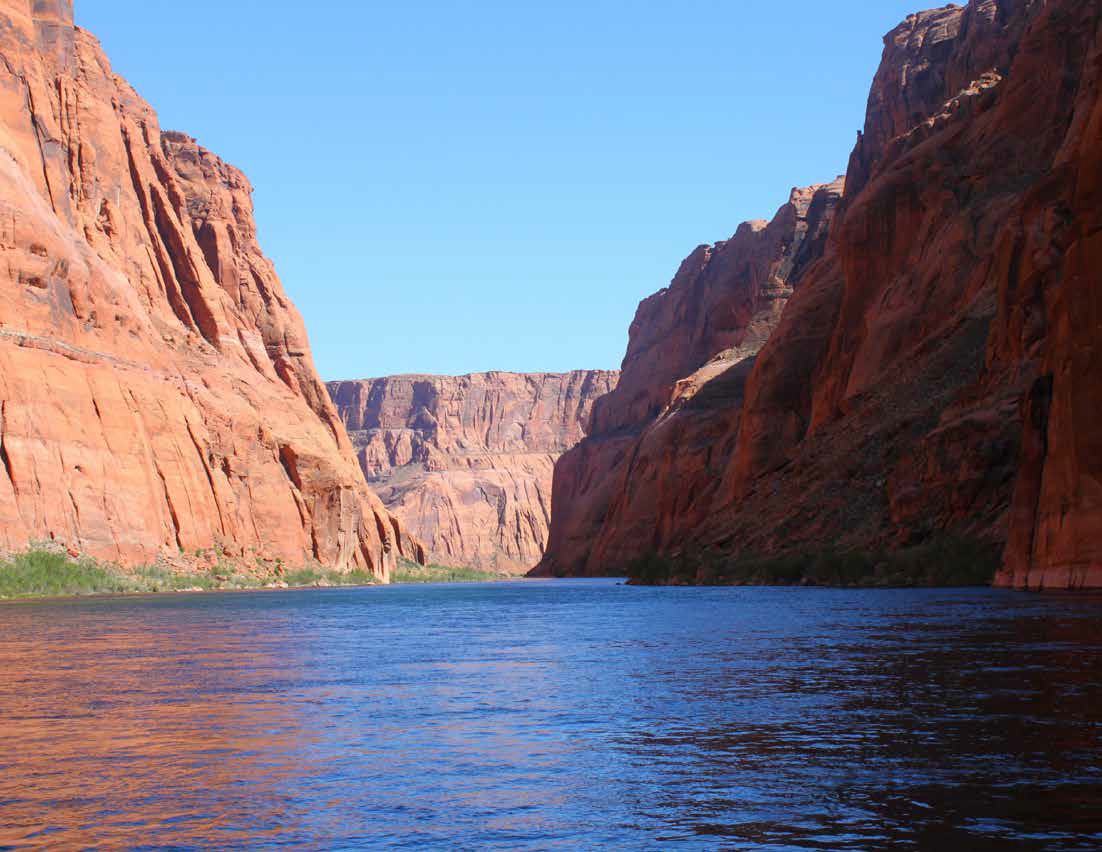 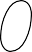 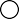 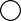 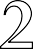 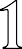 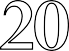 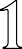 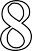 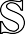 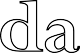 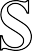 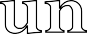 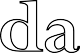 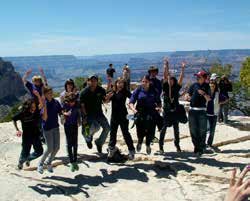 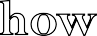 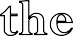 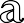 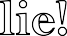 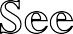 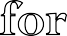 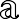 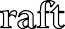 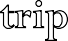 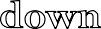 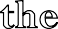 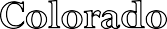 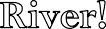 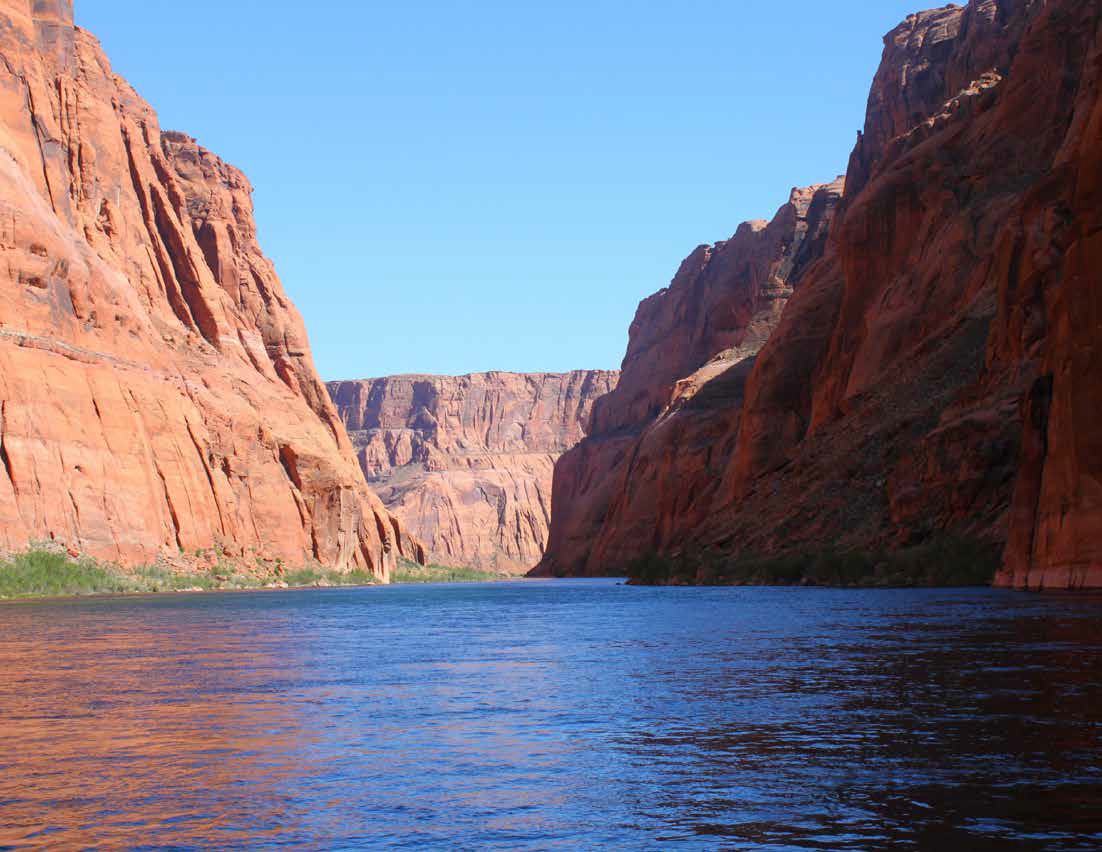 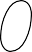 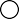 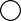 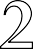 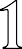 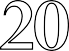 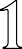 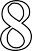 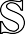 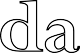 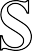 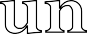 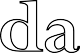 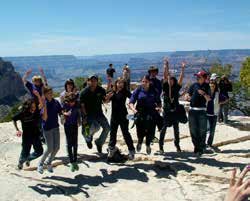 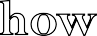 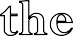 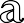 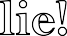 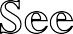 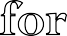 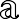 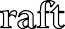 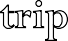 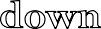 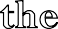 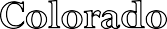 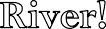 Learn how the Grand Canyon proves evolution is a lie!See it for yourself!Includes a 17-mile raft trip down the Colorado River!Join Us!June 7-10, 2018Thursday-Sunday Arizona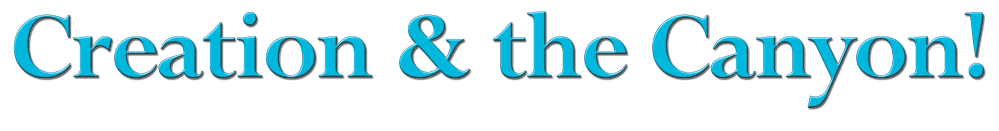 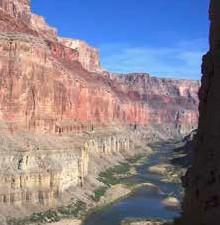 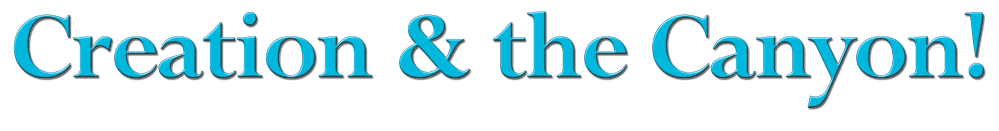 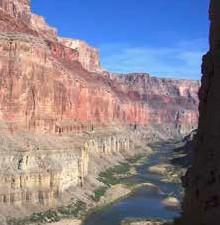 Join us for an awesome tour of Grand Canyon and a Colorado River raft trip!The Grand Canyon is America’s most recog- nized landmark. But was it carved out over millions of years or in a few days? Learning creation facts has never been this much fun! Learn The Facts!While the scenery alone will fill up your camera’s memory cards; we’ll spend two days looking at both the scientific & Biblical facts that will embolden your faith.We’ll view the Canyon from atop the south rim and take a 17-mile raft trip down the Colorado River to see it from the bottom.Youth and Adults Welcome!Whether you’re young or old, this is a great, succinct tour of the Grand Canyon. Come as a couple, a family, an individual or group.Includes: three hotel nights, Grand Canyon tour, guided river raft trip, Luxury bus and meals from dinner on Thursday through Sunday breakfast!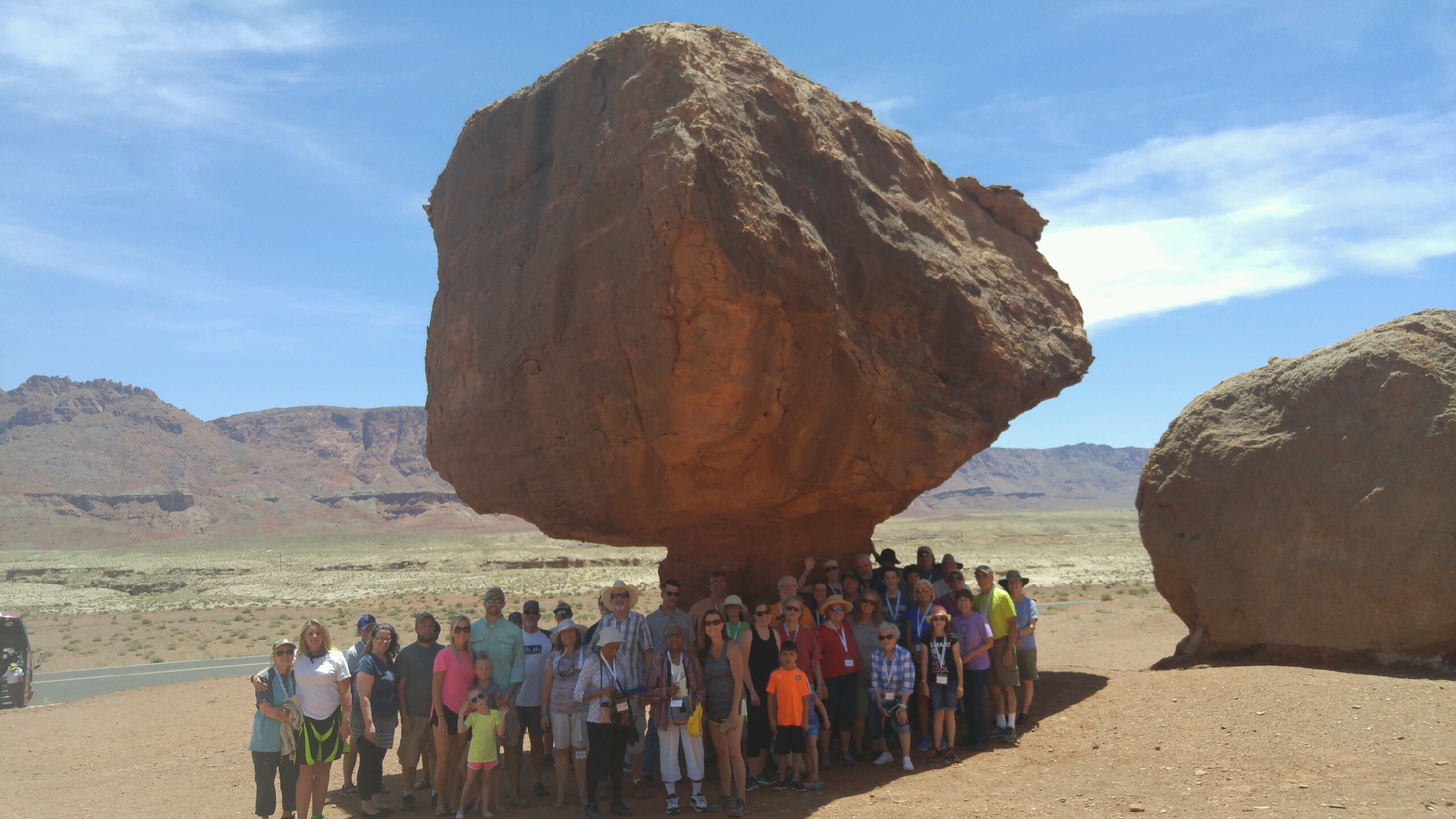 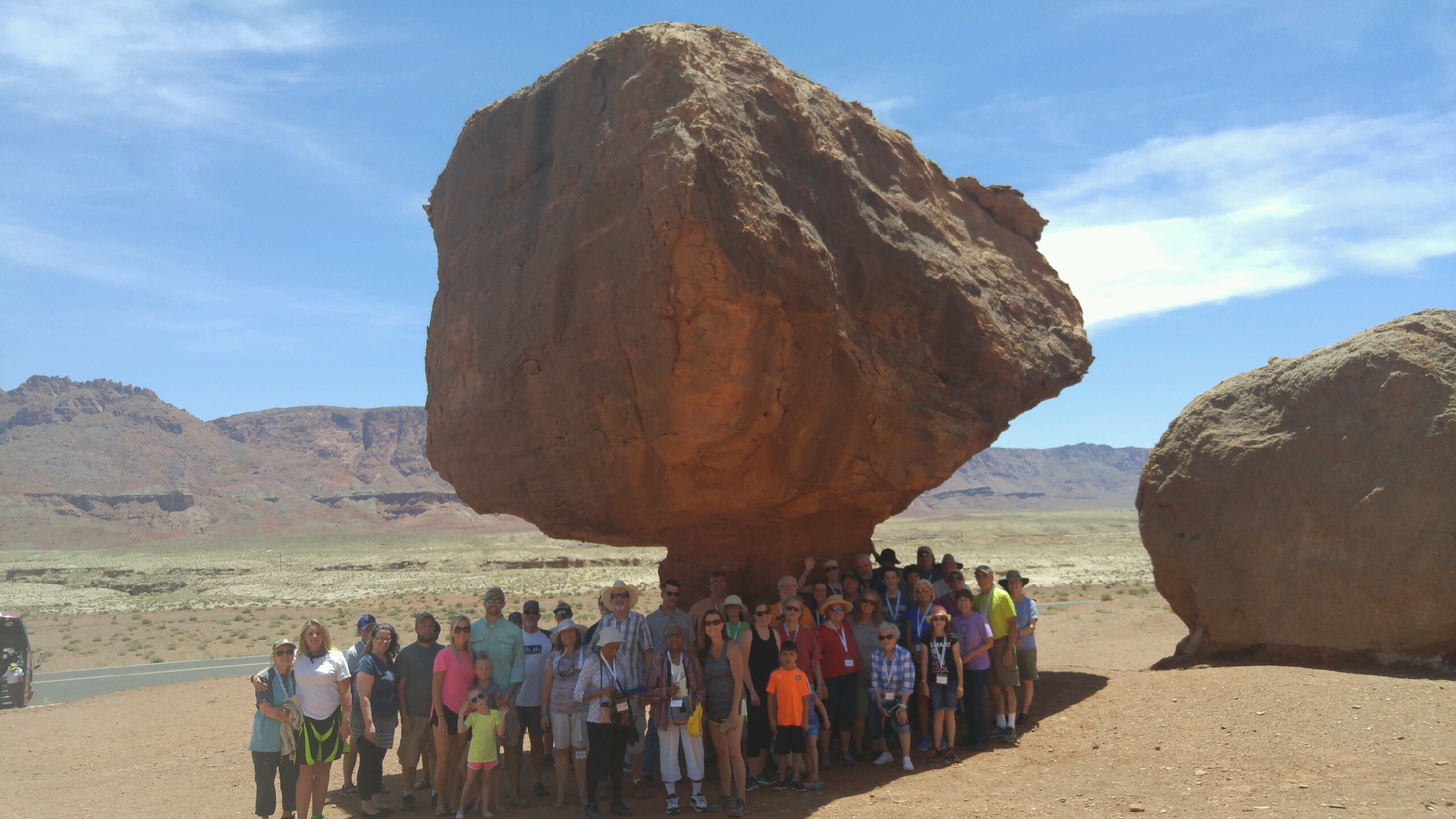 You fly into and out of Phoenix Sky Harbor Airport (PHX), AZ, for a four-day, three-night trip. You’ll learn great truths from Eric Hovind and Creation Speaker Russ Miller. 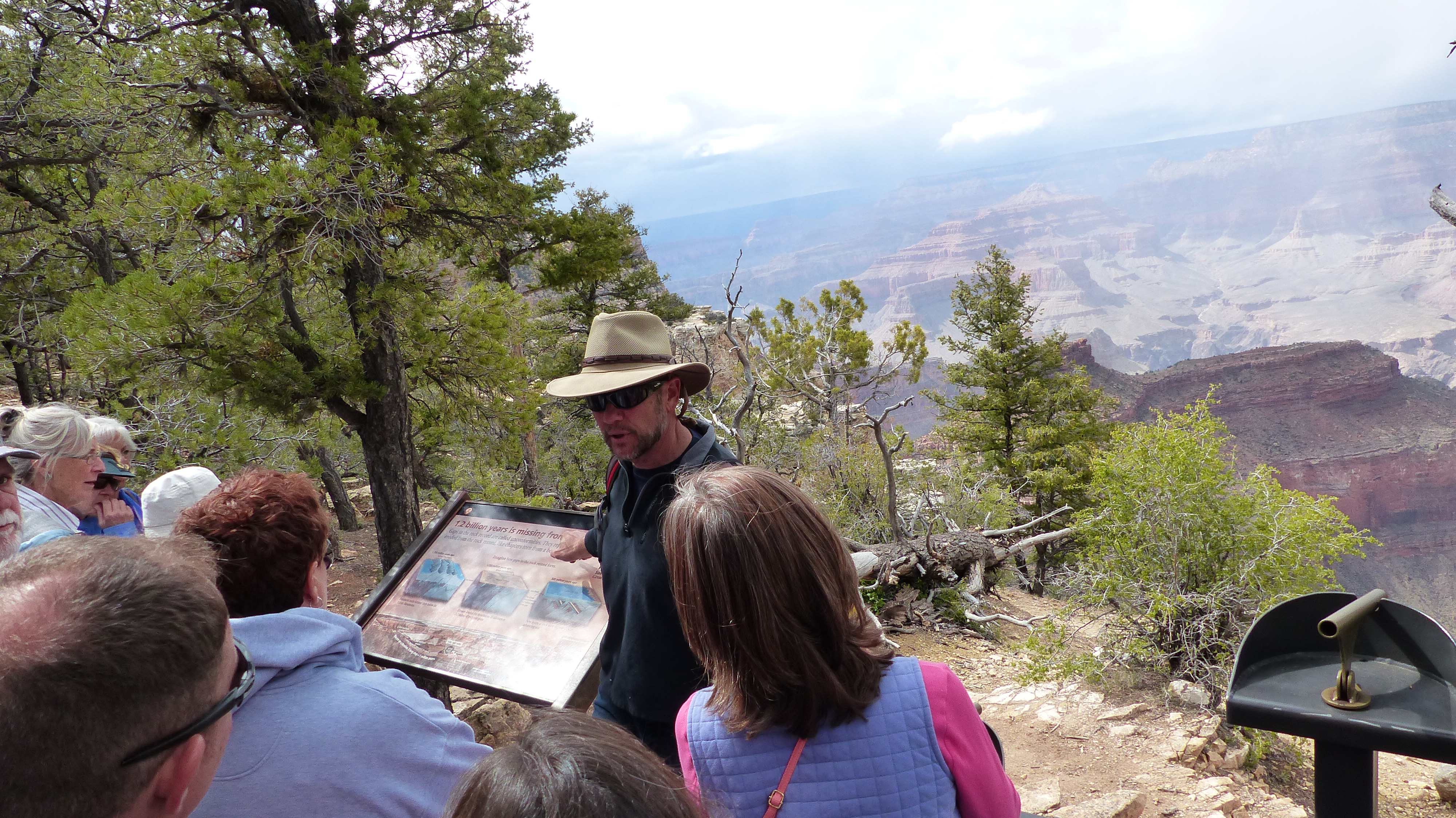 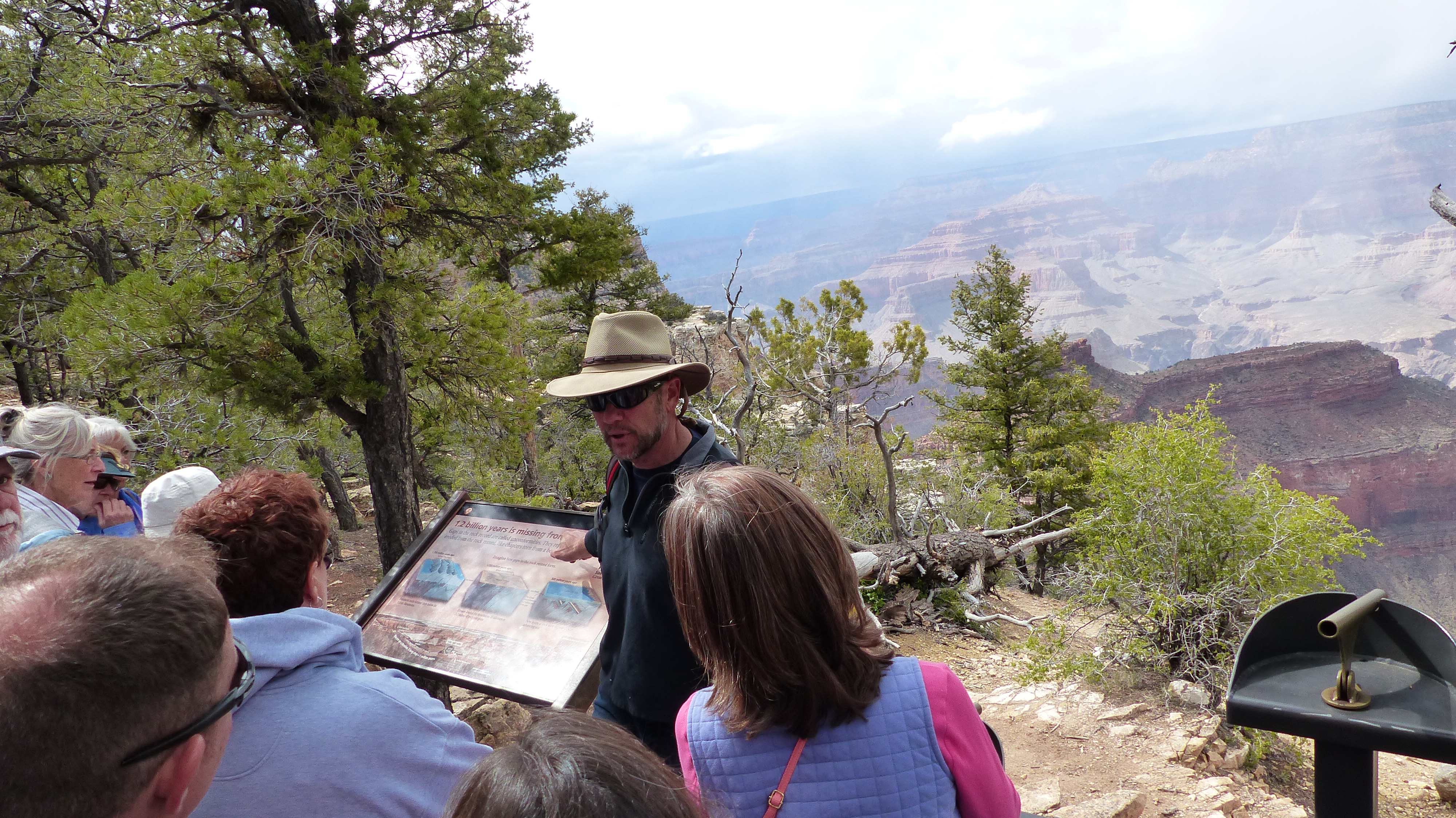 This trip will armor participants with the knowledge to defend the Bible’s world- wide flood and six-day creation account . . . critical for our youth today and exciting for Believers of all ages.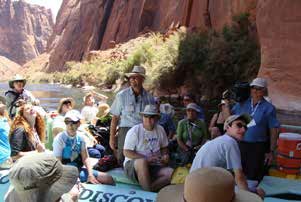 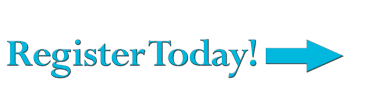 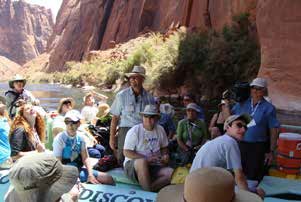 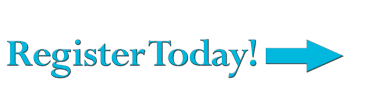 You’ll arrive on Thursday for an overnight and end your trip back in Phoenix to spend Saturday night so you can travel home on Sunday — a great four-day weekend trip.Name	 Address   	City  	State  	Zip  	6/76/86/96/10Drury Inn & SuitesIf arriving by plane, free pick-up at Phoenix Sky Harbor Airport (PHX). Your trip begins and ends at Drury Inn.Thursday   Arrive Phoenix, AZArrive by 5:00 PM at Drury Inn & Suites, PhoenixFriday	To Grand CanyonBreakfast; Bus to Grand CanyonLunch at Grand Canyon• Tour Grand Canyon South & Rim-walk• Visit Mather Point and Desert ViewpointDinner at Cameron Trading Post, overnight in Page at Sleep  InnSaturday	Raft tripBreakfast17-mile raft trip down the Colorado RiverLunch at historic Lee’s FerryOvernight at Drury Inn & Suites, PhoenixSunday	Travel homeBreakfast & return to your homeDay-Time Phone   	Email   	 Creation Today Rim and Raft 4 Days/3 NightsArrive in Phoenix, AZ, on Thursday, June 7th, and depart Phoenix Sunday June 10th. Registration price includes three hotel nights (Thursday and Saturday nights in Phoenix; Friday night in Page); all meals, entrance fees into Grand Canyon National Park, 17-mile Colorado River raft trip, transfers, guide, driver and class “A” touring bus. Per person:Adult: Double occupancy	#	x $759 =	 	Children (17 & below staying	#	x $649 =	 	with 2 adults)	Single occupancy		#	x $880=	 	Grand Total $   	Please list names of all attending the trip.Check Enclosed (payable to CESM)    ❏ Credit Card (Visa, Disc, MC, AmEx)cc # 	-	-	-	Security code:	Exp. 	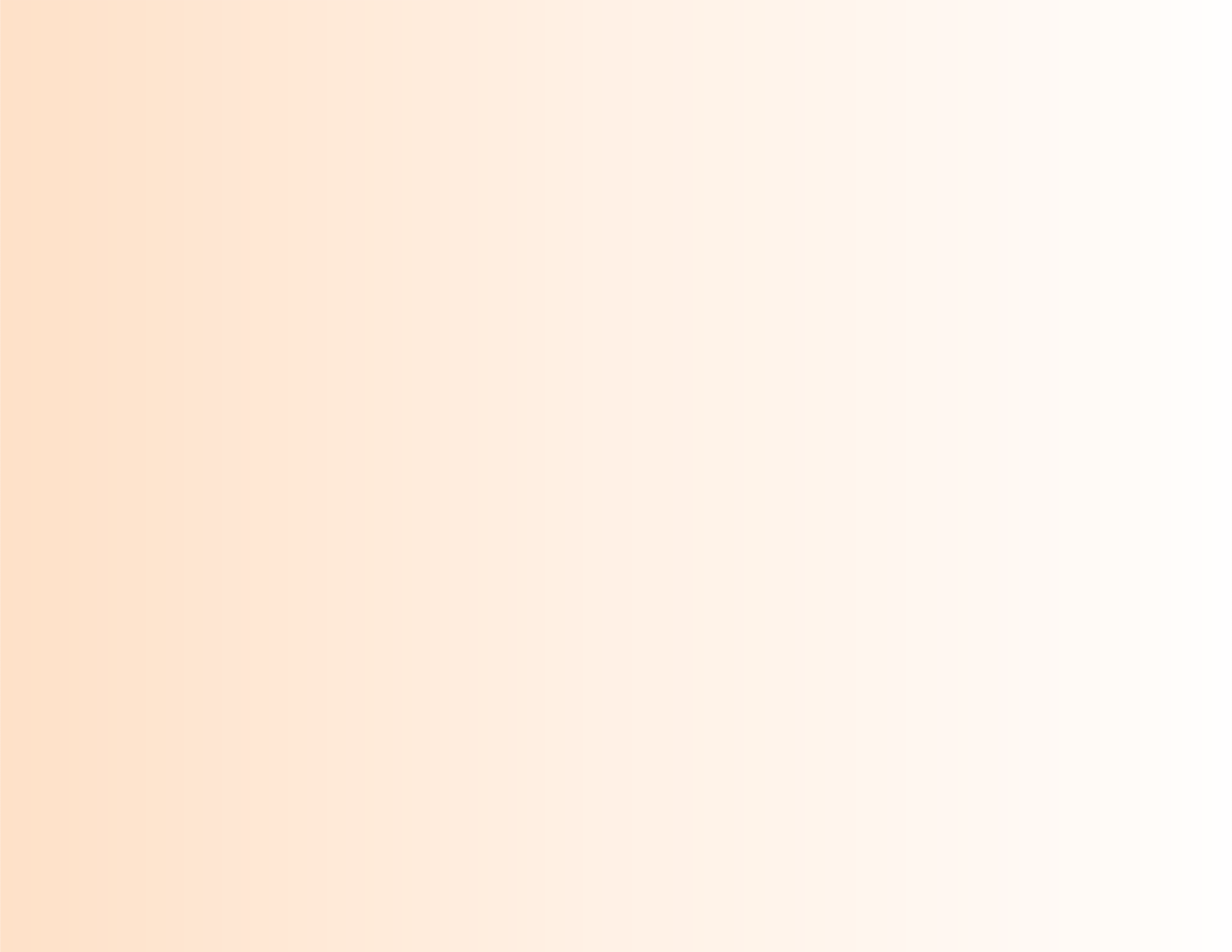 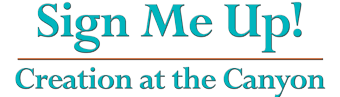 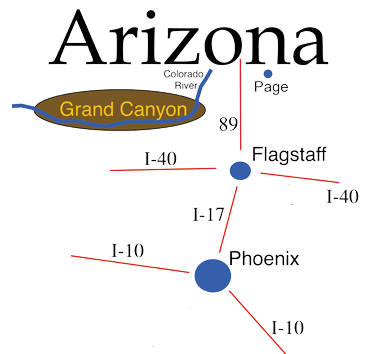 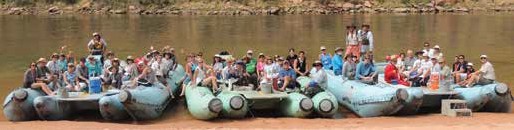 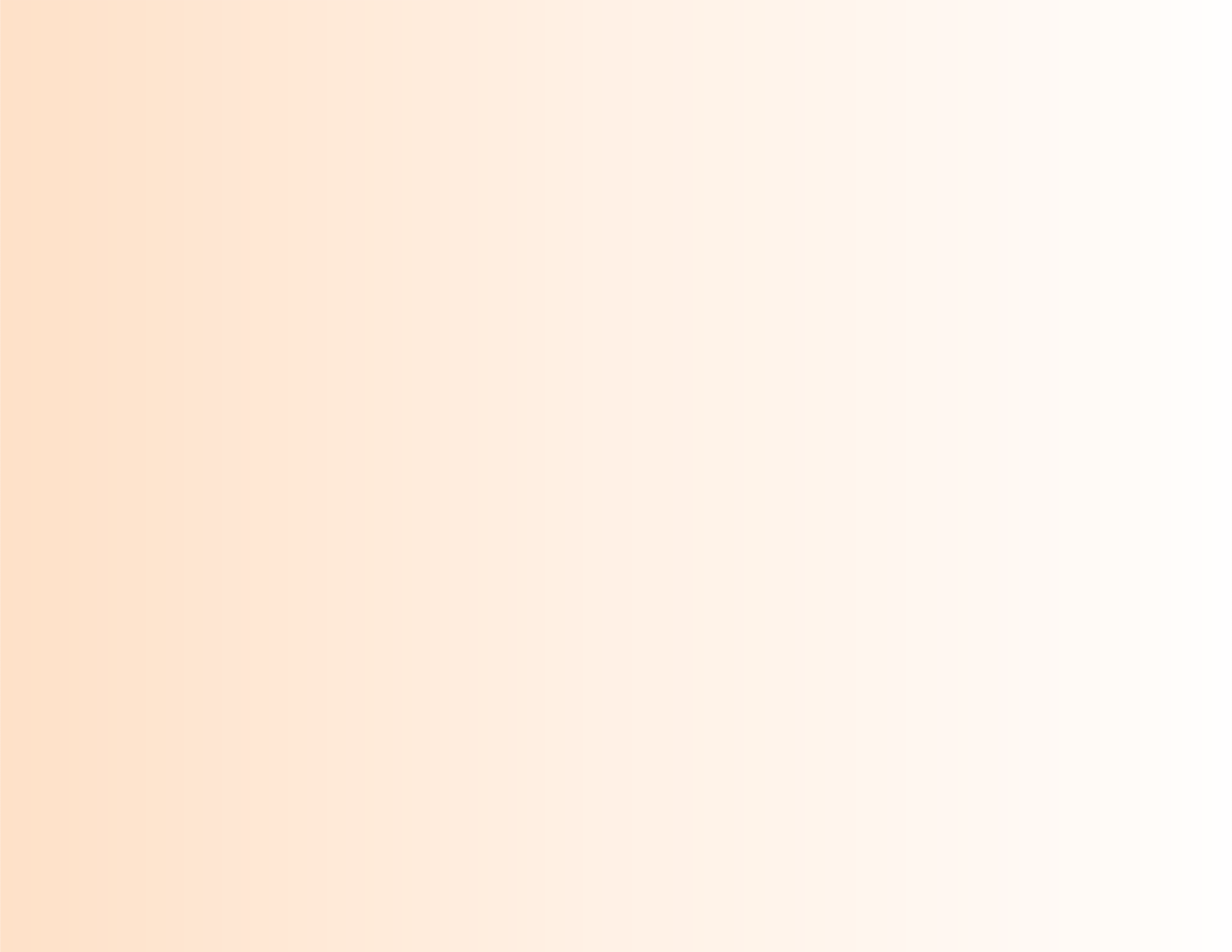 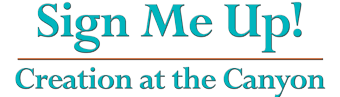 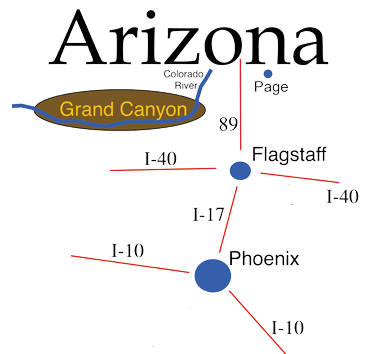 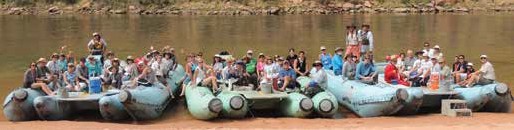 Signature    	Mail to: CESM, 522 Finnie Flat Rd E623, Camp Verde, AZ  86322 or register and purchase tickets online at www.creationministries.org
For more information go to www.CreationMinistries.Org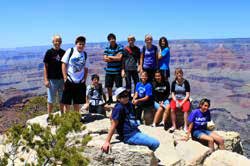 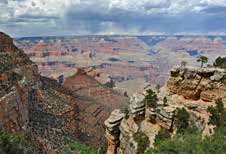 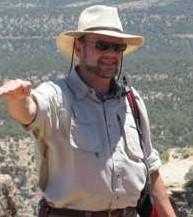 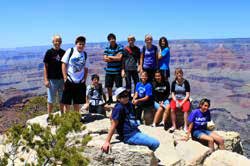 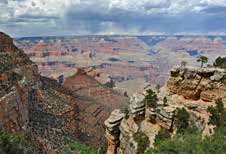 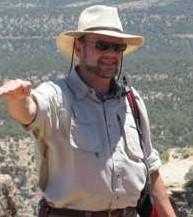 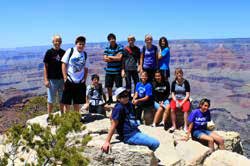 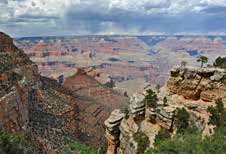 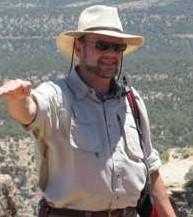 Did you know layers a mile deep have been removed from ABOVE the rim of Grand Canyon?! Learn to use Grand Canyonto defendBiblical Creation! Join us !Led by Eric Hovind &                    Creationist Russ Miller